Гуманитарный проект 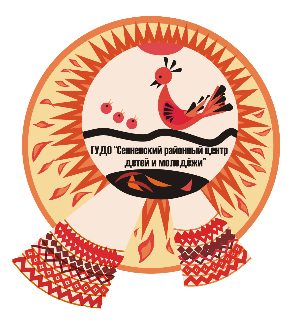 Государственного учреждения дополнительного образования”Сенненский районный центр детей и молодежи“Надеемся на дальнейшее сотрудничество!Humanitarian project State institution of additional education ”Sennensky district Center of Children and Youth“We hope for further cooperation!1.Наименование проекта:”ТВОРЧЕСТВО В РАДОСТЬ“2.Срок реализации проекта:2020-2022гг.3.Организация-заявитель, предлагающая проект: Государственное учреждение дополнительного образования ”Сенненский районный центр детей и молодежи“4.Цель проекта:Создание условий для содержательной досуговой занятости детей и молодежи, повышения  качества оказания услуг в дополнительном образовании и развития творческих способностей учащихся посредством ремонта помещений, реконструкции и оснащения кабинетов для занятий творчеством.5.ЗадачиЗадачи, планируемые к выполнению в рамках реализации проекта:    создать современные условия для раскрытия и реализации творческого потенциала, досуга детей и подростков;    содействовать развитию познавательной активности, творческих и интеллектуальных способностей детей и подростков через организацию учебных занятий, культурно-досуговых мероприятий в благоприятных условиях;    способствовать формированию нравственной  и эстетической культуры;    воспитывать чувство гордости за посещаемое учреждение дополнительного образования детей и молодежи;    увеличить количество учащихся, получающих дополнительное образование в центре детей и молодежи6.Целевая группа: участники образовательного процесса - дети и подростки в возрасте 6-18 лет, педагоги дополнительного образования, законные представители обучающихся7.Краткое описание мероприятий в рамках реализации проекта:Наружные работы:   установка водоотливов;   асфальтирование пешеходной дорожки.Внутренние работы:   замена оконных и дверных проемов;   ремонт и оснащение учебных кабинетов, актового зала;    отделка стен и потолков коридоров;   оборудование складского помещения для хранения игрового инвентаря, сценических костюмов;   замена раковин и унитазов.Приобретение оборудования, сырья и материалов для занятий творчеством в рамках реализации проекта:     ноутбуки, мольберты, печь муфельная для обжига изделий из глины, швейные машины, инструменты и оборудование для занятий батиком, глина, краски акриловые и др.;     изготовление мольбертов (стендов) для проведения передвижных  выставок творческих работ учащихся учреждения, палатки для укрытия от осадков выставочной продукции обучающихся и педагогов8.Общий объем финансирования(в долларах США): 71 0009.Источник финансирования:объем финансирования в долларах СШАСредства донора: 70 000Софинансирование: 1 00010.Место реализации проекта:    ул.Машерова, 11, г.Сенно, Витебская область, Сенненский районный центр детей и молодежи, почтовый индекс 21111711.Контактное лицо:    Януков Максим Юрьевич, директор государственного учреждения дополнительного образования ”Сенненский районный центр детей и молодежи“;     рабочий телефон: 81037523554033;     мобильный телефон: +375292250582    12.Адрес электронной почты:senno-rcdim@tut.by1.Project name:”CREATIVITY IS A JOY“2.Project implementation period: 2020-20223.Applicant organization offering the project: State institution of additional education ”Sennensky district Center of Children and Youth“4.Project objective: Creating conditions for meaningful leisure employment of children and youth, improving the quality of services in additional education and developing the creative abilities of schoolchildren through the renovation of premises, reconstruction and equipping of classrooms for creative activities.5.Tasks:Tasks, planned for implementation within the framework of the project:    To create modern conditions for the disclosure and realization of creative potential, leisure for children and adolescents;     to promote the development of cognitive activity, creative and intellectual abilities of children and adolescents through the organization of educational classes, cultural and leisure activities in favorable conditions;     to contribute to the formation of a moral and aesthetic culture;     to foster a sense of pride in the institution of additional education visited by children and youth;     to increase the number of schoolchildren receiving additional education at the center for children and youth.6.Task group: participants of the educational process - children and teenagers aged 6-18 years, teachers of additional education, legal representatives of schoolchildren.7.Brief description of the project activities:Outdoor work: installation of drains; asphalting a pedestrian path.Inner work: replacement of window and door openings; repair and equipment of classrooms, Assembly hall; finishing of walls and ceilings of corridors; warehouse equipment for storing game equipment, stage costumes; replacing sinks and toilets.Purchase of equipment, raw materials and materials for creative activities within the framework of the project:     laptops, easels, muffle kiln for firing clay products, sewing machines, tools and equipment for batik classes, clay, acrylic paints, etc.;   production of easels( stands) for conducting mobile exhibitions of creative works of children of the center, tents for shelter from precipitation of exhibition products of children and teachers.8.The total amount of funding (in US dollars): 71 00099.Source of funding:amount of funding in US dollars Donor funds: 70,000Co-financing: 1,00010.Project location:11 Masherova str., Senno, Vitebsk region, Senno district Center of Children and Youth, postal code 211117.11.Contact person:Yanukov Maxim, Director of Sennensky district center of Children and Youth;    work phone number: 81037523554033; mobile phone number: +375292250582.  12.Email address:senno-rcdim@tut.by